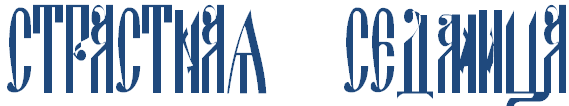 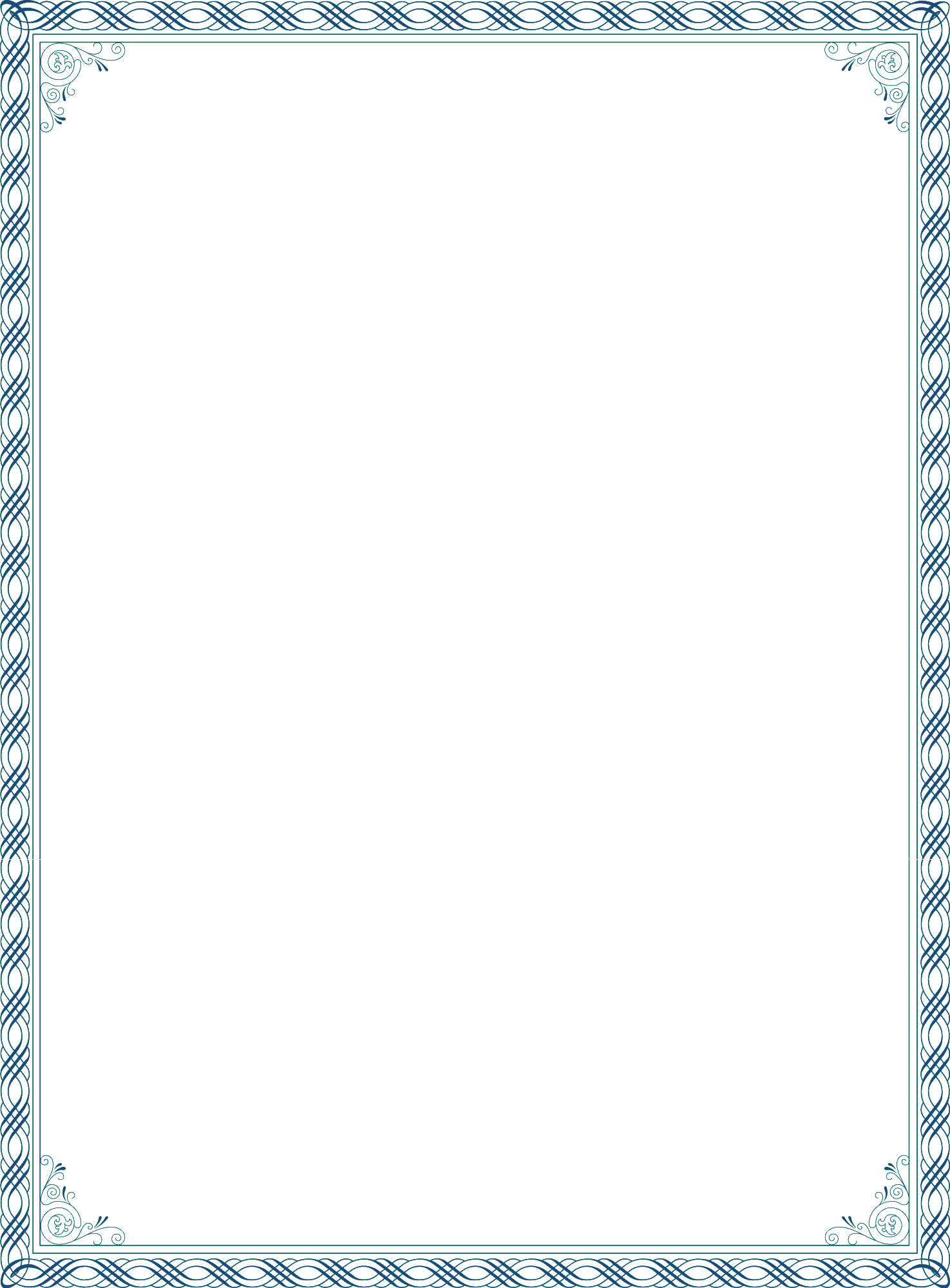       Страстная седмица – последняя неделя перед Пасхой. В православной Церкви это самая важная неделя всего года, посвященная  последним дням земной жизни Христа, Его страданиям,  распятию, крестной смерти, погребению. Святая Церковь призывает нас в эту неделю оставить все суетное и мирское и последовать за нашим Спасителем. Отцы Церкви так составили и расположили богослужения Страстной недели, что в них отражаются все страдания Христовы. Понедельник, вторник и среда Страстной седмицы посвящены воспоминанию последних бесед Спасителя с учениками и народом. В каждый из этих трех дней Евангелие читается на всех службах, полагается прочитать все четыре Евангелия.      В  Великий Понедельник Церковь вспоминает ветхозаветного  патриарха Иосифа Прекрасного,  из зависти проданного  братьями  в Египет, прообразовавшего страдания Спасителя. Также в этот день вспоминается иссушение Господом покрытой богатой листвой, но бесплодной смоковницы, служащей образом лицемерных книжников и фарисеев, которые не принесли истинного покаяния, веры, молитвы и добрых дел. В понедельник Страстной седмицы Патриарх совершает молитвы на начало чина мироварения. Миро – особая смесь растительных масел, душистых трав и благовонных смол (всего – 50 веществ). Чин мироварения происходит только раз в году и только на Страстной седмице. Возглавляет чин мироварения и освящает миро в Великий Четверг Патриарх. Миром помазуют при совершении Таинства Миропомазания. Миро употребляют и для освящения новых престолов в храмах.      В Великий Вторник Церковь вспоминает притчу Христа о десяти девах, о талантах и о втором пришествии Христовом. Этими воспоминаниями Святая Церковь особенно призывает верующих к духовному бодрствованию, к целесообразному употреблению дарованных  нам способностей и сил, особенно на дела милосердия, которые Господь принимает как личную заслугу Себе Самому, когда говорит о них: «Понеже сотворите единому сих братий Моих меньших, Мне сотвористе» (Мф. 25, 40).      В Великую Среду вспоминается грешница, омывшая слезами и помазавшая драгоценным миром ноги Спасителя, когда Он был на вечери в Вифании в доме Симона прокаженного, и этим приготовившая Христа к погребению. Здесь же Иуда решился предать Христа иудейским старейшинам за 30 сребреников (сумма, достаточная в те времена для приобретения небольшого участка земли даже в окрестностях Иерусалима).В Великую среду на литургии Преждеосвященных Даров в последний раз произносится молитва преподобного Ефрема Сирина с тремя великими поклонами. На вечерней службе совершается Таинство Исповеди: в этот день все стараются исповедоваться.      В Великий Четверг вспоминается в богослужении важнейшее евангельское событие: Тайная вечеря, на которой Господь установил новозаветное  Таинство Святого Причащения (Евхаристии). В четверг Страстной седмицы все православные причащаются Святых Христовых Таин.На литургии в кафедральных соборах при архиерейском служении совершается обряд умовения ног, который воскрешает в нашей памяти безмерное смирение Спасителя,  умывшего ноги Своим ученикам пред Тайной вечерей. Архиерей умывает ноги сидящим по обе стороны приготовленного  перед кафедрой места 12 священникам, изображающим собою собравшихся на вечерю учеников Господа, и отирает их лентием (длинным платом).      День Великого Пятка посвящен воспоминанию осуждения на смерть, Крестных страданий и смерти Спасителя. В богослужении  этого дня Церковь как бы становится к подножию Креста Христова. На утрени Великого пятка (она служится в четверг вечером) читаются 12 Евангелий Святых Страстей – 12 отрывков Нового Завета, в которых рассказывается о предательстве Иуды, суде над Христом и Распятии Христа. Утром в Великую Пятницу служатся Царские часы. Литургии в этот день не бывает — из благоговения к Голгофской жертве, принесенной некогда в день Великого Пятка Самим Сыном Божиим. Это день строгого поста и великой скорби.В конце вечерни Великой пятницы совершается обряд выноса Плащаницы Христовой с изображением положения Его во гроб, после чего читается канон о распятии Господни и на плач Пресвятыя Богородицы, затем верующие прикладываются к Плащанице с пением тропарей.       Святитель Лука Войно-Ясенецкий пишет об этом дне: «Так кончилась страшнейшая  и величайшая драма истории мира. Безжизненно повисло на разодранных ранах от гвоздей пречистое Тело Спасителя нашего… Низко опустилась на грудь мертвая глава. И так оно долго висело. Уже разошлись, бия себя в грудь, те окаянные, которые Его распяли, а тело все висело и висело – долго висело… Висело, доколе не пришли блаженные тайные ученики Христовы, «фарисеи» Иосиф и Никодим, и сняли со креста окровавленное тело Спасителя, и положили его на разостланное на земле чистое полотно, обмыли кровь и грязь, и положили на другую плащаницу, чистую и сухую. На плащаницу… и вот пред вами плащаница с телом Иисусовым… О Господи наш, Господи! Что же это такое? Как могло это случиться?! Разве не говорил Он апостолу Своему Петру, когда в Гефсиманском саду отсек он ухо рабу первосвященника: «Возврати меч твой в его место, ибо все, взявшие меч, мечом погибнут. Или думаешь, что Я не могу теперь умолить Отца Моего, и Он представит Мне более, нежели двенадцать легионов ангелов?» (Мф. 26, 52-53).Да, да, Он мог это сделать, но Он этого не сделал. Он добровольно, добровольно – запомните на всю жизнь это слово – совершенно добровольно претерпел страшную казнь, отдал жизнь свою за жизнь мира на кресте. Скажите, когда это было до Христа? Когда это было возможно, чтобы тот, кто не имел бы власть избежать неприятностей, избежать даже смертной казни, не использовал бы этой своей власти? Когда бывало, чтобы шел человек добровольно на смерть? Это было после Христа, было со многими мучениками Христовыми, но до Христа никогда, никогда не было. Бог, Троичный в Лицах, в предвечном Своем Совете нашел средство к тому, чтобы не остались безнаказанными грехи мира: Он возложил их на Сына Своего, на Господа Иисуса Христа. «И Он понес грехи наши и мучим был за беззакония наши». О, как понять, как постигнуть это? Это страшно, этого постигнуть нельзя, это одна из величайших тайн Божиих. И никогда ум человеческий не сможет понять, почему и как надо было, чтобы за грехи мира так страшно изъязвлен был Христос Сын Божий. Не должны ли со смирением, с глубоким преклонением познать и запомнить навсегда одно – что смерть Христова на кресте была добровольной смертью за грехи наши – за грехи мои, за грехи ваши, за грехи отцов наших».      В Великую Субботу Церковь воспоминает погребение Иисуса Христа, пребывание Его тела во гробе, сошествие душою во ад для возвещения там победы над смертью и избавления душ, с верою ожидавших Его пришествия, и введение благоразумного разбойника в рай. Богослужение Великой субботы служит переходом к наступающему дню, считающемуся Праздником праздников, - Воскресению Христову. Кроме строгого поста, провождение дня Великой субботы в древности отличалось особенной внутренней сосредоточенностью и торжественной тишиной в церковной жизни. «Что это? - говорит святой Епифаний в своей беседе на Великую субботу. - Сегодня господствует на земле великое молчание и покой. Глубокое молчание, потому что почил Царь. Земля страшится и пребывает в покое, потому что почивает Бог во плоти и пробуждает от века почивших. Умер Бог во плоти, и ад трепещет. Бог почил на краткое время, чтобы пробудить тех, которые во аде.» В Великую субботу освящают куличи, пасхи и яйца. Верующие готовятся к светлому Христову Воскресению, чтобы на самой радостной службе святой Пасхи Христовой соединиться со Христом в Таинстве святого Причащения. 